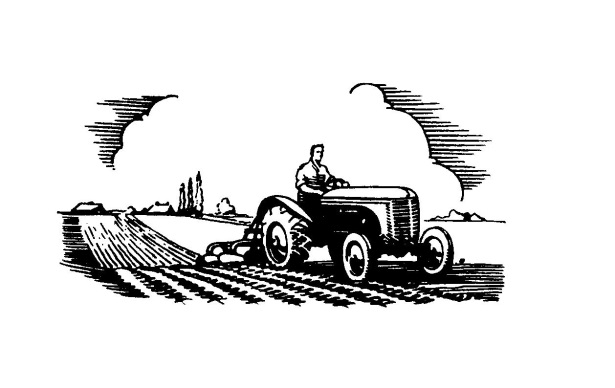 WEALD OF KENT PLOUGHING MATCH ASSOCIATION2021 TRADE STAND AND ADVERTISING PACKTo take place on 18th September 2021atHoney Farm, Munday Bois Road, Pluckley, Ashford, TN27 0SUby kind permission of Mr. D GwillimPLEASE RETURN YOUR SIGNED PAPERWORK, A COPY OF YOUR RISK ASSESSMENT AND INSURANCE BACK TO ME VIA EMAIL OR TO THE ADDRESS BELOW, NOT THE SITE ADDRESS. IF ANY OF THE DOCUMENTS LISTED ABOVE ARE MISSING THE APPLICATION WILL NOT BE ACCEPTEDTHE DEADLINE FOR APPLICATION IS 31ST MAY 2021Little CharitySwattenden LaneCRANBROOKKentTN17 3PS07872 501951lizcoppingwkpma@hotmail.comwww.wkpma.co.uk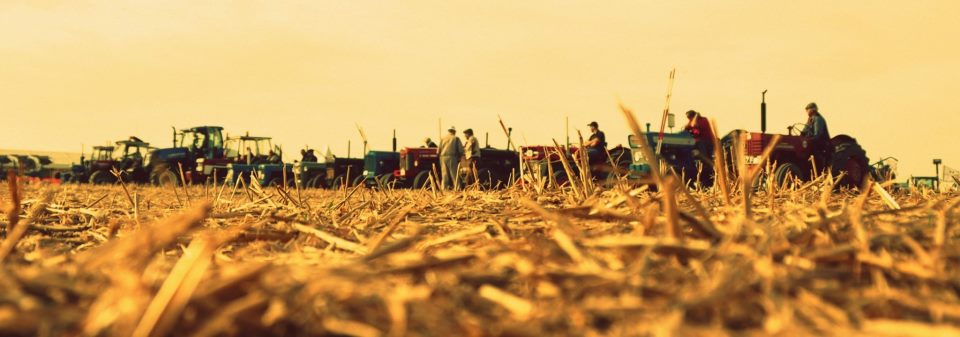 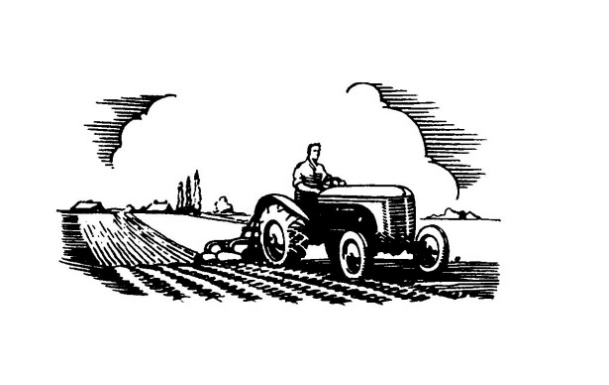 Dear Trade Stand Holders/Advertisers/Exhibitor,I am delighted to enclose details for the 2021 ploughing match which will held at Honey Farm, Munday Bois Road, Pluckley, Ashford, TN27 0SU. We very much hope that we can once again count on your support, and I would ask that you ensure that the enclosed application is returned promptly to me at the address above as well as a copy retain for your own records. Please note that all applications must be returned by 31st May 2021 and that late applications are not guaranteed inclusion. This is especially applicable to those of you who wish to advertise within our schedule/programme of events. To keep costs to a minimum you WILL NOT be chased up! Should you have any queries then please email me - lizcoppingwkpma@hotmail.comAll setting up of stands must be completed by either  the previous day, which is preferable, or if you are setting up on the Saturday the gates will be opened at 6.30am but  trade vehicles must be moved to the appropriate parking area NO LATER than 8.30am without exception. Appropriate vehicle badges will be provided and must be displayed. Security will be provided on the Friday and Saturday evenings, but please be aware that any loss or damage to your equipment is the responsibility of the trade stand holder. Only silent generators are permitted onsite. The Association arranges and controls the public catering so please note that it will NOT be permitted for trade stand holders to sell food and beverage to the public under any circumstances. Hospitality is however permitted.Should you wish to invite your customers onto your stand, please note it should be made clear that your invitation DOES NOT include entrance to the match. This has caused some embarrassment on the gate in previous years and your understanding is appreciated. Tickets are available in advance from myself at a discounted rate and are non-refundable under any circumstances. I can arrange for tickets to be printed with your company logo on; please contact me separately for a quotation regarding this no later than 30th June 2021.Please note that no-one will be permitted onto the site without a trade stand exhibitor pass or prior payment on Match day. If your staff come onto site at any point through the day without a pass then they will have to pay with no exceptions. You can make an application to the committee to claim back their entrance fee either on the day or within 7 days of the event. If you are intending to bring animals onto your stand, please complete the relevant form attached – no stand will be accepted without this being completed, stands who turn up on the day will be refused entry without exception.Finally, on behalf of the Chairman and the Committee of the Association, I should like to thank you in advance of your continued support and I look forward to hearing from you at your earliest convenience.Kind regardsLiz CoppingSecretaryWeald of Kent Ploughing Match AssociationTo be held on 18th September 2021 at Honey Farm, Munday Bois Road, Pluckley, Ashford, TN27 0SUWKPMA RISK ASSESSMENT FORMPlease complete using BLOCK CAPITALSCompany Name:Responsible Person:Tele Number:General Risk Assessment (enclose additional pages if required)STANDS WITH LIVE ANIMALSPlease complete using BLOCK CAPITALSCompany / Organisation Name:Responsible Person: (this is the person on site on match day)Mobile Tele Number:Specific Risk Assessment (enclose additional pages if required)Hazard/RiskPersons at RiskRisk LevelControls to minimise riskHigh MediumLowHigh MediumLowHigh MediumLowHigh MediumLowHigh MediumLowHigh MediumLowHigh MediumLowHigh MediumLowHigh MediumLowHigh MediumLowHigh MediumLow Note:	Exhibitors are to wear high-viz jackets during set up and take down times.Raised hydraulic components must be supported by mechanical means and not rely on hydraulic pressure and a safety barrier installed to prevent access below.There should not be any protrusions into aisles or walkways e.g. drawbars etc. Note:	Exhibitors are to wear high-viz jackets during set up and take down times.Raised hydraulic components must be supported by mechanical means and not rely on hydraulic pressure and a safety barrier installed to prevent access below.There should not be any protrusions into aisles or walkways e.g. drawbars etc. Note:	Exhibitors are to wear high-viz jackets during set up and take down times.Raised hydraulic components must be supported by mechanical means and not rely on hydraulic pressure and a safety barrier installed to prevent access below.There should not be any protrusions into aisles or walkways e.g. drawbars etc. Note:	Exhibitors are to wear high-viz jackets during set up and take down times.Raised hydraulic components must be supported by mechanical means and not rely on hydraulic pressure and a safety barrier installed to prevent access below.There should not be any protrusions into aisles or walkways e.g. drawbars etc. Type of Animal E.g. Cattle etc. Detail your procedures for unloading, loading and holding the animals on your stand, contact with the public and biosecurity policy, plus anything else relevant to match day. Type of Animal E.g. Cattle etc. Detail your procedures for unloading, loading and holding the animals on your stand, contact with the public and biosecurity policy, plus anything else relevant to match day. Type of Animal E.g. Cattle etc. Detail your procedures for unloading, loading and holding the animals on your stand, contact with the public and biosecurity policy, plus anything else relevant to match day.Please note that whilst WKPMA Stewards are on site, they are there for guidance to your stand only and will not assist in the movement of any animals on and off stands. Animals and members of your staff that are brought onto stands are under your supervision and the responsibility of such is entirely your own, not that of the AssociationPlease note that whilst WKPMA Stewards are on site, they are there for guidance to your stand only and will not assist in the movement of any animals on and off stands. Animals and members of your staff that are brought onto stands are under your supervision and the responsibility of such is entirely your own, not that of the AssociationPlease note that whilst WKPMA Stewards are on site, they are there for guidance to your stand only and will not assist in the movement of any animals on and off stands. Animals and members of your staff that are brought onto stands are under your supervision and the responsibility of such is entirely your own, not that of the AssociationPlease note that whilst WKPMA Stewards are on site, they are there for guidance to your stand only and will not assist in the movement of any animals on and off stands. Animals and members of your staff that are brought onto stands are under your supervision and the responsibility of such is entirely your own, not that of the Association